ANNUAL GENERAL MEETINGNotice is hereby given that the ANNUAL GENERAL MEETING of the  BREEDE RIVIER VALLEI KENNEL CLUB will be held after the Non Championship Show on 21st May 2017at Jagtershof, Kuils River       AGENDA:Notice convening the meetingApologiesMinutes of the 2016 Annual General Meeting held on 1 May 2016Matters arising from these minutesChairman’s (acting) reportTreasurer’s financial reportItems submitted by the committeeItems submitted by the members   (notice in writing handed to the secretary prior to the AGM)Election of Office Bearers and committeePresent Office Bearers:Patron:		  Mr. G De Wit                                           President:           	Mrs. D PowellVice President :   Mrs. N NaudeCommittee:Chairman:  	  Mr K Hull             Vice Chairman:     Mrs A Wait                 Hon. Secretary:    Mrs D HullHon.Treasurer:     Mrs A Wait        Members:              Mrs S Malherbe, Mr D van Wyk (co-opted)2017 membership fees now due. Only paid up members will be able to vote. Membership fee:  Single and family R40Nomination of Honorary Life MembersElection of AuditorGeneralInvitation to refreshments    	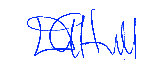 Dawn Hull. HONORARY SECRETARY 